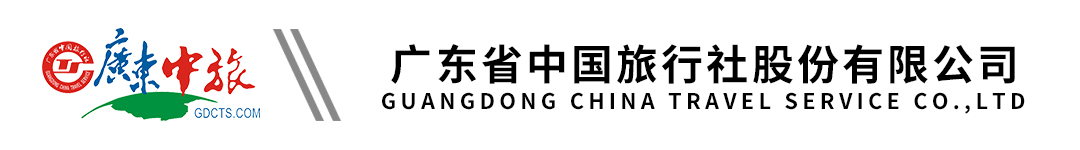 【零钱旅游&住进风景里】华东五市 纯玩0自费双飞6天丨一晚乌镇西栅景区客栈+一晚拈花湾景区客栈丨宋城千古情演出丨登上海地标东方明珠塔丨乌镇西栅提灯走桥丨遇见西塘&“粽”享快乐&端午五黄宴丨苏州留园丨大报恩寺行程单行程安排费用说明其他说明产品编号YJ-20240407-C1出发地广州市目的地上海市-南京市-无锡市-杭州市-乌镇行程天数6去程交通飞机返程交通飞机参考航班进出港口以及具体航班时间以出团通知书为准。进出港口以及具体航班时间以出团通知书为准。进出港口以及具体航班时间以出团通知书为准。进出港口以及具体航班时间以出团通知书为准。进出港口以及具体航班时间以出团通知书为准。产品亮点※ 品质臻享※ 品质臻享※ 品质臻享※ 品质臻享※ 品质臻享天数行程详情用餐住宿D1广州—上海（航班时间段：0700-2300）早餐：X     午餐：X     晚餐：X   入住：艺选浠客酒店/上海绿地铂骊Q酒店/浦东开元酒店或同等级酒店D2上海早餐：√     午餐：√     晚餐：X   入住：艺选浠客酒店/上海绿地铂骊Q酒店/浦东开元酒店或同等级酒店D3上海—南京—无锡早餐：√     午餐：√     晚餐：X   入住：无锡拈花湾客栈（如遇法定节假日或拈花湾景区内满房的情况，为保证成行，调整到景区外同级酒店，无费用退补，敬请谅解）D4无锡—苏州—乌镇早餐：√     午餐：√     晚餐：X   入住：乌镇通安客栈/通安民宿/昭明书舍/水乡驿同等级酒店（节假日期间，如遇景区内满房则入住桐乡振石大酒店或乌镇梵璞主题文化酒店）D5乌镇—杭州早餐：√     午餐：√     晚餐：X   入住：未来科技城同派/杭州德信福元酒店/顺昌大酒店/杭州两岸国际大酒店/杭州云鲤悦酒店/杭州怿铂 酒店/杭州紫金港郁金香酒店或同等级酒店D6杭州—上海—广州（航班时间段：1600-2300）早餐：√     午餐：√     晚餐：X   自理费用包含1.交通：来回程团队经济舱特惠机票（如遇天气等不可抗力因素导致航班延误或停飞，我司不做赔偿，敬请原谅）。 1.交通：来回程团队经济舱特惠机票（如遇天气等不可抗力因素导致航班延误或停飞，我司不做赔偿，敬请原谅）。 1.交通：来回程团队经济舱特惠机票（如遇天气等不可抗力因素导致航班延误或停飞，我司不做赔偿，敬请原谅）。 费用不包含1、不含机场建设费燃油税（备注：税费按出票时航空公司实际收取金额为准，多退少补），合同未约定由组团社支付的费用（包括行程以外非合同约定活动项目所需的费游览过程中缆车索道游船费、自由活动期间发生的费用等）。1、不含机场建设费燃油税（备注：税费按出票时航空公司实际收取金额为准，多退少补），合同未约定由组团社支付的费用（包括行程以外非合同约定活动项目所需的费游览过程中缆车索道游船费、自由活动期间发生的费用等）。1、不含机场建设费燃油税（备注：税费按出票时航空公司实际收取金额为准，多退少补），合同未约定由组团社支付的费用（包括行程以外非合同约定活动项目所需的费游览过程中缆车索道游船费、自由活动期间发生的费用等）。预订须知一、报名参团须知，请认真阅读，并无异议后于指定位置签名确认：温馨提示1、根据中国民用航空总局规定，乘坐国内航班的客人一律禁止随身携带液态物品，但液态物品可办理行李托运手续；同时禁止客人随身携带打火机、火柴乘坐民航飞机。 